Me llamo _________________________				TAREA: UN BATIDO ORIGINALCreate a smoothie recipe that is either a) delicious or b) disgusting.  Make a list of 6+ ingredients from the vocabulary list.  You may also use other food vocabulary that you already know.  Then decorate and/or color the smoothie below to show the ingredients.Optional challenges:  1) Add additional information to your recipe such as the colors, size or quantitiy of your ingredients AND/OR 2) Write the recipe as a paragraph instead of as a list.  (Useful vocabulary:  Mezcla = Mix  Batidora = blender )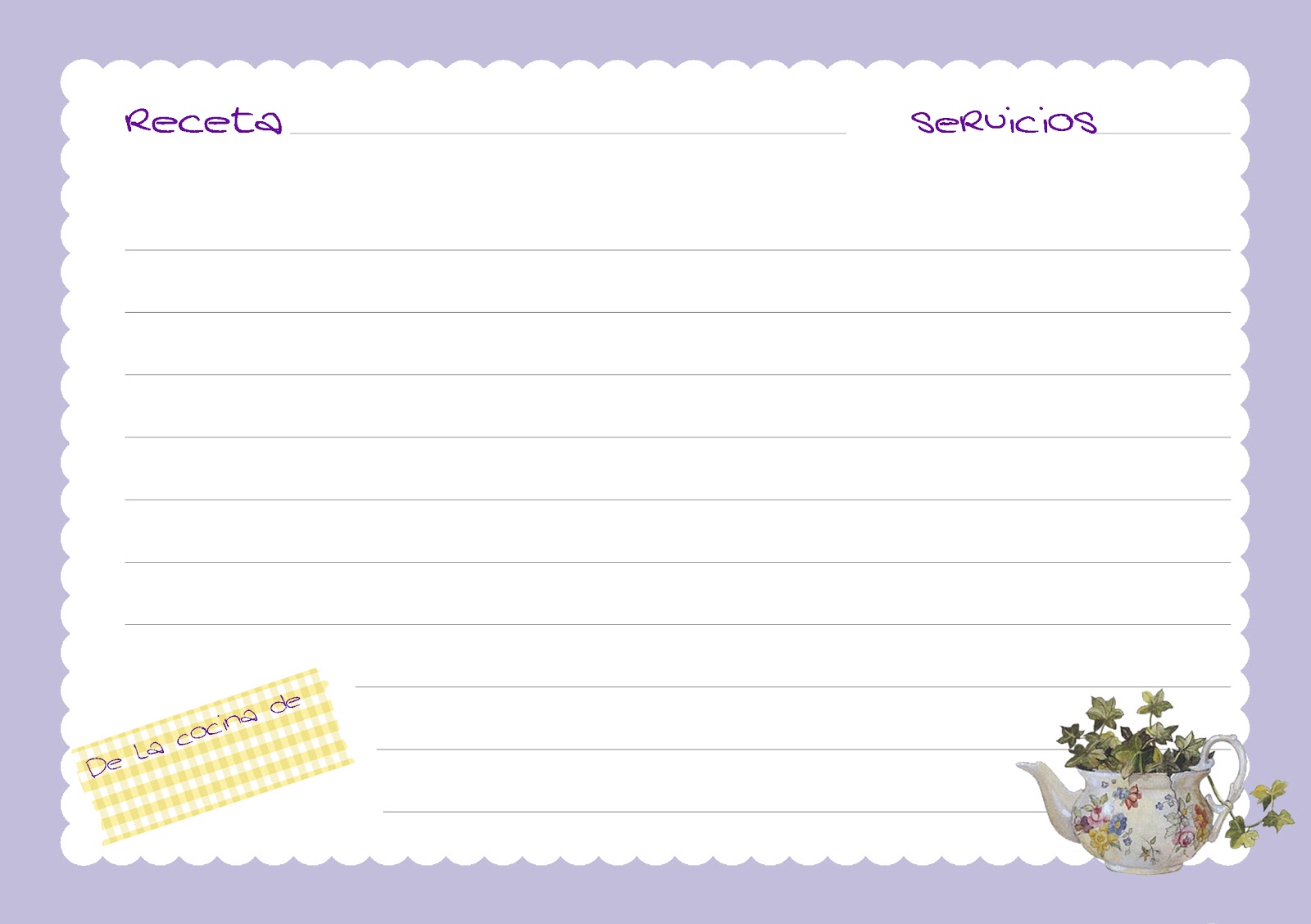 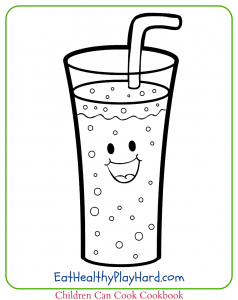 